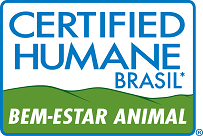 Preencher todos os campos aplicáveis:Informações GeraisQuestionário Granja de Suínos1) Política de Bioseguridade do Rebanho													      S   N2) Ração e  ÁguaFornecedor de RaçãoMarque a fonte principal													      S   N													      S   NÁrea de Estocagem da Ração													      S   NÁgua 													      S   NLeitões3) Pontuação da Condição Corporal													      S   N4) InstalaçõesPara cada local que você mantém para a criação de suínos, você deverá apresentar um diagrama da propriedade que inclua as seguintes informações:Tamanho da propriedade (hectares)Localização e tamanho de cada piquete/pastagem/curral externoDensidade de cada piquete/pastagem/curral externo (animais/metro quadrado)Tipo de alojamentoTipo de pisoForma de manejo dos dejetos Anexe o(s) diagrama(s) a este formulário preenchidoPolítica de Limpeza e Desinfeção:a. Componentes adotados para limpeza e desinfecçãoLista de componentes/produtos/métodos usados na granja para limpar/desinfetar:__________________________________________________________________________________________________________________________________________b. Instalações (listar procedimentos de limpeza e desinfecção)Preparação:Método de limpeza:Desinfetantes utilizados:Vazio sanitário (secagem):Drenagem:c. Currais/Piquetes/CeleirosPreparação:Método de limpeza:Desinfetantes utilizados:Vazio sanitário (secagem):Drenagem:d. Equipamentos (veículos, tratores etc.)Preparação:Método de limpeza:Desinfetantes utilizados:Vazio sanitário (secagem):5) política de gestão de resíduos													      S   NComo o esterco é descartado (marque com x todas que se aplicam)?													      S   N6) Política de Controle de  PragasIndique métodos/produtos usados para controlar roedores, pássaros e moscas:Roedores											      S   NPássaros											      S   NMoscas											      S   N7)  Procedimentos de Saúde AnimalPrograma de VacinaçãoLeitões lactantes (definido como antes do desmame)Leitões em crescimento (definido como entre 28 dias a 8 semanas)Adultos/Terminação (definido como acima de 8 semanas)Matrizes/VarrõesPrograma de VermifugaçãoLeitões lactantes (definido como antes do desmame)Leitões em crescimento (definido como entre 28 dias a 8 semanas)Adultos/Terminação (definido como acima de 8 semanas)Matrizes/VarrõesPrograma de Controle de Parasitas ExternosLeitões lactantes (definido como antes do desmame)Leitões em crescimento (definido como entre 28 dias a 8 semanas)Adultos/Terminação (definido como acima de 8 semanas)Matrizes/VarrõesCuidado com os cascosFrequência de casqueamento para suínos adultos:______________________________________Procedimentos de GestãoManejo animal e identificação8)  Política de Gestão de Casualidades/Acidentes do RebanhoPlano de eutanásia emergencial (por grupo de idade) Nome e telefone de emergência: ___________________________________________Serviço de abate de emergência:___________________________________________Produtores devem manter uma cópia do GUIA BRASILEIRO DE BOAS PRÁTICASPARA EUTANÁSIA EM ANIMAIS elaborado e editado pela Comissão de Ética, Bioética e Bem-Estar Animal do Conselho Federal de Medicina Veterinária, 2013 com o seu plano da granja.Política de descarte de carcaçasMétodo de descarte de carcaças (se é utilizada empresa prestadora de serviços, descrever nome e número):Método utilizado para restringir o acesso às carcaças presentes na granja:Método utilizado para reduzir moscas e odores:9) Planos de Ação Emergenciais relacionados aos Animais												      S   N												      S   N10) RegistrosTodos os registros de saúde animal devem ser mantidos por pelo menos 1 ano.As informações a seguir devem estar disponíveis na propriedade. 11) Treinamento dos tratadoresLISTE O PESSOAL QUE REALIZA PROCEDIMENTOS DE ROTINATermo de compromisso do produtorEu  _________________________________, representante autorizado da operação descrita nesta formulário de solicitação, declaro que todas as informações neste documento e anexos são verdadeiras e completas.Declaro também que li e entendi os padrões HFAC aplicáveis ao meu empreendimento e comprometo-me a respeitar as diretrizes de certificação da HFAC, procedimentos e padrões. Produtos e/ou práticas proibidas que pudessem comprometer a integridade dos produtos comercializados por mim não foram utilizados e estou ciente de que a inobservância das normas ou informações falsas pode resultar na anulação da certificação de meu empreendimento.Entendo que a operação será inspecionada anualmente e pode ser também sujeita a inspeção não anunciada e/ou coleta de amostras para análise de resíduos, a qualquer tempo. Caso a operação seja parte de um Grupo de Produtores, entendo que o Sistema de Controle Interno do mesmo inspecionará a operação no mínimo uma vez ao ano, podendo a HFAC efetuar também inspeções na mesma. Concordo em relatar qualquer alteração significativa quanto às informações fornecidas a HFAC no formulário pertinente, necessárias para a avaliação dos produtos a serem certificados. Entendo que a apresentação desta solicitação não representa garantia de certificação. Autorizo a HFAC pelo seu pessoal, membros de comitês ou inspetores, a visitar meu empreendimento e examinar campos, galpões, animais, arquivos, documentos e registros, inclusive dados financeiros. Entendo e concordo que o pessoal da HFAC, diretores, membros de comitês, inspetor, consultor, terceirizados ou voluntários, serão responsáveis por quaisquer despesas não previstas nos custos da certificação. Autorizo a HFAC a usar terceirizados para realizar tarefas ligadas ao processo de certificação. Autorizo igualmente a HFAC a fornecer informações de meus arquivos a outras certificadoras reconhecidas, com finalidade de revisão de documentos. Entendo que a HFAC terá compromisso de confidencialidade da certificadora requerente, antes da liberação de qualquer informação.Toda informação fornecida neste formulário de solicitação será tratada com estrita confidencialidade e será usada pelo inspetor, pessoal de escritório e comitê de certificação, unicamente para os propósitos de certificação. As pessoas mencionadas acima não têm conflito de interesse potencial e estão comprometidos por contrato de confidencialidade firmado com a certificadora. A HFAC tem minha autorização para obter informações, documentos, ou material relacionado com a certificação, suspensão de certificação ou revogação de certificação por outras certificadoras.   _____________________________________________                             ________________ Assinatura do representante do produtor 	                    			          DataCERTIFIQUE-SE DE QUE O FORMULÁRIO DE PROCESSADOR DE LEITE (SE HOUVER) TAMBÉM SEJA PREENCHIDO, ASSINADO E ENVIADO JUNTAMENTE COM ESTE FORMULÁRIO. A FALTA DESTA INFORMAÇÃO PODERÁ CAUSAR ATRASOS NA DEFINIÇÃO DA SUA INSPEÇÃO. InstruçõesO preenchimento deste formulário permite que a HFAC conheça as seguintes informações relacionadas ao seu empreendimento:Plano Sanitário dos Animais (deve ser revisado regularmente com um veterinário).Política de Biossegurança (para limitar a entrada ou difusão de doenças na unidade de produção).Plano Nutricional: Cobre todos os estágios da produção.  Que alimento é fornecido e para que grupo. Em conjunto com a pontuação/peso da condição corporal normal para monitorar o resultado do tratamento nutricional. Armazenamento seguro e higiênico de todos os alimentos fornecidos ao rebanho e o potencial de rastrear a fonte.  Política de Gestão de Casualidades/Acidentes: Para salvaguardar o bem-estar de qualquer animal doente ou ferido exigindo a intervenção humana na fazenda visando proteger os interesses da saúde do público consumidor. Orientações detalhadas estão disponíveis em: Practical Euthanasia of Cattle – American Association of Bovine Practitioners; The Emergency Euthanasia of Sheep and Goats – California Department of Food and Agriculture and Veterinary Medicine Extension, U.C. Davis; On Farm Euthanasia of Swine – Options for the Producer – National Pork Producers and the American Association of Swine Practitioners; Euthanasia of Poultry – UC Davis Center for Animal Welfare. Deve-se também é consultar o Guia Brasileiro De Boas Práticas Para Eutanásia em Animais, elaborado e editado pela Comissão de Ética, Bioética e Bem-Estar Animal do Conselho Federal de Medicina Veterinária, 2013. Recomenda-se que a política de casualidades/ acidentes adote estes guias.Política de Descarte do Rebanho Morto: Para garantir a eliminação segura, higiênica e legal de carcaças de animais. O plano deve cobrir rebanho morto por causas naturais ou sacrificado na fazenda, e inclui material fetal. Deve ser realizado de tal forma que não comprometa outros animais ou seres humanos; tal material não deve ser acessível a cães e predadores. O método deve incentivar a rápida decomposição e destruição de agentes infecciosos e não resultar em moscas ou odores: Uma série de opções está disponível:Descarte através de empresa prestadora de serviços, aterro sanitário licenciado, incinerador licenciado.Enterro na fazenda ou compostagem, se legalmente autorizado.Política de Limpeza e Desinfecção:  rotinas de limpeza e de desinfecção, incluindo produtos químicos utilizados para auxiliar na redução da transmissão de agentes infecciosos. Este plano deve ser uma parte integrante da Política de Biossegurança. O plano deve considerar:Instalações e equipamentos;Pecuária, pessoas, pragas e equipamentos móveis;Alimentação e água.Política de Controle de Pragas: Gerenciar níveis de parasitas e pragas (roedores, pássaros e moscas) potencialmente prejudiciais, a fim de reduzir ao mínimo e evitar o risco de propagação da doença para os seres humanos e animais, danos nos edifícios e serviços, e a contaminação e deterioração dos alimentos.Política de Gestão de Registros: Os resíduos devem ser retirados frequentemente dos alojamentos dos animais e descartados corretamente. Os resíduos de qualquer natureza não devem representar um risco para a saúde animal ou comprometer o controle de animais de estimação e insetos. O plano também inclui a gestão dos resíduos hospitalares e farmacêuticos.Plano de Ação Emergencial: Instruções para a equipe em caso de incêndio, inundação, geada ou seca. Provisão de referências para serviços de emergência. Suprimentos emergenciais de água e alimentos e equipamentos necessários. Competência Comprovada dos Tratadores, e se possível validado, em métodos de criação (castração / descorna, etc.), registros de todos os funcionários responsáveis pelo gado, identificando experiência com gado e qualquer treinamento formal / informal concluído. Registros:  Registros periodicamente verificados por veterinários e/ou outros (como suporte à gestão) fornecem a comprovação que o planejamento está sendo respeitado e que ajustes ao mesmo estão sendo feitos para que se atinja os objetivos determinados para o futuro.Você deverá demonstrar o seguinte ao inspetor do programa Certified Humane Inspetor durante a sua visita à unidade:Mortes e motivos Taxas de descarte e motivos, (quando conhecidos)Registros de medicamentos administrados incluindo razões para o seu uso e período de carência / data segura para a venda. Registros de rações e ingredientes usados no ano precedenteRegistros de manutenção de equipamentos automáticos vitaisLista da manutenção de verificações de rotina da fazendaFormação e / ou experiência de todo o pessoal envolvido nos empreendimentos da pecuáriaDemonstrar que instalações / meio ambiente são seguros, higiênicos, bem mantidos, equipamentos de manejo e equipamento automático.NOME DO PRODUTORNOME DA GRANJAENDEREÇO(físico e para correspondência)ESTRUTURA ORGANIZACIONAL Produtor Individual         Empresa Privada        Cooperativa       Associação  Organização sem fins lucrativos          Outro (especificar) __________________________ Produtor Individual         Empresa Privada        Cooperativa       Associação  Organização sem fins lucrativos          Outro (especificar) __________________________ Produtor Individual         Empresa Privada        Cooperativa       Associação  Organização sem fins lucrativos          Outro (especificar) __________________________CONTATO GRANJATELEFONES:FAX:CELULARES:CELULARES:EMAIL:OUTRO CONTATO NA GRANJATELEFONES:FAX:CELULARES:CELULARES:EMAIL:MEMBRO DE INTEGRAÇÃO / GRUPO DE PRODUTORES?      Sim      Não   NOME DO GRUPO DE PRODUTOR / INTEGRAÇÃONOME DO GRUPO DE PRODUTOR / INTEGRAÇÃONOME DO GRUPO DE PRODUTOR / INTEGRAÇÃOListar marcas sob as quais os produtos são vendidosOUTROS ENDEREÇOS USADOS PARA ALOJAMENTO DE ANIMAIS122DISTÂNCIA DA UNIDADE PRINCIPAL (kms)CONSIDERADA UNIDADE PRINCIPALSIM / NÃOSIM / NÃOSIM / NÃOTIPO DE UNIDADE(marque as que correspondam)TIPO DE UNIDADE(marque as que correspondam)Unidade Produtora de Leitão         Unidade de Creche          Unidade de TerminaçãoMarrãs             Varrões             Matrizes Secas             Matrizes em LactaçãoUnidade Produtora de Leitão         Unidade de Creche          Unidade de TerminaçãoMarrãs             Varrões             Matrizes Secas             Matrizes em LactaçãoUnidade Produtora de Leitão         Unidade de Creche          Unidade de TerminaçãoMarrãs             Varrões             Matrizes Secas             Matrizes em LactaçãoUnidade Produtora de Leitão         Unidade de Creche          Unidade de TerminaçãoMarrãs             Varrões             Matrizes Secas             Matrizes em LactaçãoNúmero total de suínos:Desmamados:               Em crescimento:               Terminados:Marrãs:                         Matrizes:                           Varrões:Desmamados:               Em crescimento:               Terminados:Marrãs:                         Matrizes:                           Varrões:Desmamados:               Em crescimento:               Terminados:Marrãs:                         Matrizes:                           Varrões:Desmamados:               Em crescimento:               Terminados:Marrãs:                         Matrizes:                           Varrões:Desmamados:               Em crescimento:               Terminados:Marrãs:                         Matrizes:                           Varrões:Número total nos últimos 12 meses:Bezerros vendidos:Bezerros vendidos:Bezerros vendidos:Novilhos vendidos:Gado em terminação enviado ao abatedouro:São comprados leitões de outras granjas?SIM                 NÃOSão comprados leitões de outras granjas?SIM                 NÃOSão comprados leitões de outras granjas?SIM                 NÃOSe SIM, qual o nome e endereço do fornecedor?Se SIM, qual o nome e endereço do fornecedor?Se SIM, qual o nome e endereço do fornecedor?Nome e endereço do abatedouro (processador)?(deve preencher o Formulário Universal)Nome e endereço do abatedouro (processador)?(deve preencher o Formulário Universal)Nome e endereço do abatedouro (processador)?(deve preencher o Formulário Universal)Os animais são transportados pelo pessoal próprio da granja?     SIM          NÃOOs animais são transportados pelo pessoal próprio da granja?     SIM          NÃOOs animais são transportados pelo pessoal próprio da granja?     SIM          NÃOSe NÃO, informe o nome e contato da empresa contratada para o transporte:Se NÃO, informe o nome e contato da empresa contratada para o transporte:Se NÃO, informe o nome e contato da empresa contratada para o transporte:Você tem uma política de bioseguridade implementada?Se SIM, os funcionários da granja conhecem todas as medidas de bioseguridade adotadas?Veículos que entram nas instalações da granja têm acesso restrito a áreas específicas?É exigido que os visitantes calcem botas e outros equipamentos de proteção?O acesso dos visitantes é restrito às áreas específicas da granja, dependendo da autorização do responsável?As rotinas de trabalho são organizadas para minimizar a transferência de doenças entre grupos de animais?Os animais doentes são segregados do resto do rebanho?Se SIM, onde?Se NÃO, por quê?Fornecedor AFornecedor BFornecedor CNome:Contato:Endereço:Telefone:A alimentação é completamente livre de qualquer proteína derivada de mamíferos (exceto leite e derivados)?A alimentação é livre de promotores de crescimento e antibióticos subterapêuticos?Os comprovantes de aquisição/origem dos ingredientes utilizados nas formulações de ração estão disponíveis por pelo menos um ano?As formulações das rações básicas para cada lote de produção estão disponíveis por no mínimo um ano?        Manutenção dos registros da alimentação – guarde pelo menos um rótulo representando cada ingrediente utilizado. Substituir rótulos antigos por novos à medida que as rações forem alteradas. Como são abastecidos os comedouros – automaticamente / manualmente?Com que frequência é feita a limpeza dos comedouros?Qual o espaço disponível de comedouro para cada animal?A ração disponível na granja é suficiente para quantos dias?Os suínos são mantidos em pastagens?Existe prevenção do acesso dos animais a plantas venenosas ou alimentos não apropriadosA ração é mantida coberta?É realizada a limpeza das áreas de armazenagem da ração entre os abastecimentos?A que tipo de bebedouros os suínos têm acesso?Quantos bebedouros de cada tipo existe em cada piquete/pastagem?Com qual frequência os bebedouros são checados?Com qual frequência os bebedouros são limpos?Qual é a principal fonte de água para a granja?Os bebedouros são desinfetados? Se SIM, o que é usado?> São usados sistemas de filtração ou purificação da água? Se SIM, especifique:> Existe uma fonte de água adicional disponível em caso de emergência (por ex.: segundo poço, lagoa, companhia de água local etc.)?Em que idade os leitões são desmamados?Em que idade os leitões recebem volumoso ou creep feeding?É feita a medição do escore corporal dos animais?Se SIM, quando?Se SIM, por quem?Se SIM, qual o sistema de escore adotado?Descreva as instalações de manejo dos animais (calhas, sistemas de retenção, manejo auxiliar etc.):Quando os animais são alojados dentro de galpões, descreva o sistema de ventilação:Onde ocorrem os partos?Com que frequência as matrizes são checadas durante a temporada de partos?  Que tipo de proteção é oferecida aos animais contra as intempéries climáticas?Quando os animais têm acesso à uma área externa, que tipo de proteção contra predadores é fornecida?Como e onde são alojados os varrões?É feita a raspagem dos celeiros/piquetes/currais?CompostagemEspalhadas no solo. Quantos hectares estão disponíveis?LagoaOutro (descreva):Como e onde são alojados os varrões?São utilizados recipientes adequados para os resíduos médicos (à prova de vazamentos, resistentes à perfurações, como latas por exemplo)?ArmadilhasIscasAcesso limitadoCobertura do estoque de alimentosIscasAcesso limitadoCobertura do estoque de alimentosInibidores sonoros ou visuaisIscasControle ambiental (por ex. limpeza frequente)BrincosOutro (descreva):IdadeVacinado contraVacinado contraIdadeVacinado contraIdadeVacinado contraVacinado contraIdadeVacinado contraIdadeVacinado contraVacinado contraIdadeVacinado contraIdadeVacinado contraVacinado contraIdadeVacinado contraIdadeParasita/ProdutoParasita/ProdutoIdadeParasita/ProdutoIdadeParasita/ProdutoParasita/ProdutoIdadeParasita/ProdutoIdadeParasita/ProdutoParasita/ProdutoIdadeParasita/ProdutoIdadeParasita/ProdutoParasita/ProdutoIdadeParasita/ProdutoIdadeParasita/ProdutoParasita/ProdutoIdadeParasita/ProdutoIdadeParasita/ProdutoParasita/ProdutoIdadeParasita/ProdutoIdadeParasita/ProdutoParasita/ProdutoIdadeParasita/ProdutoIdadeParasita/ProdutoParasita/ProdutoIdadeParasita/ProdutoProcedimentoIdadeMétodoCorte de dentes pontiagudosCastraçãoCorte de caudaMarcação do animalDescreva o manejo de leitões órfãos:Tipos de ferramentas de manejo utilizadas:Como são identificados individualmente os animais?Métodos de EutanásiaMétodos de EutanásiaMétodos de EutanásiaEstágio da ProduçãoMétodo padrão de eutanásiaMétodo alternativo de eutanásiaAntes do desmameLeitões desmamadosAdultosReprodutoresIndivíduo Treinado e Aprovado para Realizar Eutanásia na Fazenda                     Nome                         Treinado e Aprovado por                     Data de AprovaçãoIndivíduo Treinado e Aprovado para Realizar Eutanásia na Fazenda                     Nome                         Treinado e Aprovado por                     Data de AprovaçãoIndivíduo Treinado e Aprovado para Realizar Eutanásia na Fazenda                     Nome                         Treinado e Aprovado por                     Data de AprovaçãoOs números de contato de emergência são acessíveis a todos os que trabalham na granja?Os trabalhadores da granja estão cientes dos procedimentos a seguir em caso de emergência?Contatos de emergênciaNúmeros de telefoneOs números dos serviços locais de emergência estão próximos ao telefone?Bombeiros (local)Números de telefoneFornecedor regular para o abastecimento de águaFornecedor emergencial para o abastecimento de águaTelefone de emergência para o abastecimento de águaFornecedor regular para o abastecimento de energiaFornecedor emergencial para o abastecimento de energiaTelefone de emergência para o abastecimento de energiaNome do veterinárioTelefone do veterinárioOs registros abaixo estão disponíveis?SNMortes de animais e causasRegistro de medicação (razões para Rx, remédio utilizado)Registros de quarentena de suínos adquiridos de outras granjasRegistro de ingredientes utilizados na ração (ver Secção 2 - Plano de Nutrição do Lote)Checagem de equipamentos e manutençãoQualquer treinamento especial para a equipeRegistro de taxas de densidade e dos tamanhos dos piquetes/pastagensRegistro de ações tomadas a partir de reclamações sobre a conformidade da operação com as normas HFACProcedimentoRealizado porTipo de treinamentoTreinado porData do TreinamentoCorte de dentes pontiagudosCastraçãoCorte de caudaMarcação do animalCasqueamentoInjeçõesCriação ou manejo